Příklad MS Dynamics NAV – Šarže_Expirace_Transfery_Vedlejší_nákladyVytvořil			:	Jaromír Skorkovský, KPH, ESF.MU Brno, Czech RepublicDatum			:	21.10.2019Důvod			:	školení, interní materiálDatabáze 		:	MS Dynamics NAV 2018Určeno	pro		.	„to whom it may koncern“ – pro toho komu je to určeno  Další možnost		:	Domácí studium PWP prezentace	:	bude vytvořen a uložen do studijních materiálů Návazné soubory	:	PWP mající vazbu na všechny popsané kategorie v názvu příkladuVytvořte novou kartu zboží T010 (název=Mikardis)  s kódem sledování DávkaVše a s Přísným účtováním expirace (Na kartě DávkaVše v záložce Různé). Využijte k tomu námi vytvořenou šablonu zboží TEST. V rámci tohoto příkladu si šablonu a číselnou řadu zobrazíme, respektive vytvoříme, pokud ještě na některých databázích v učebně vytvořena nebyla. Účetní skupiny Obchod a Prodej. DPH skupina se automaticky nastaví. Metoda ocenění FIFO. Na záložce Doplnění a v polích Způsob přiobjednání bude Dávka-pro-dávku a Období kumulace dávky 1T.  Jednotkovou cenu nastavte na 300 Kč. V záložce Doplnění nastavte Číslo dodavatele=10000. Nastavte si pracovní datum na 1.1.2020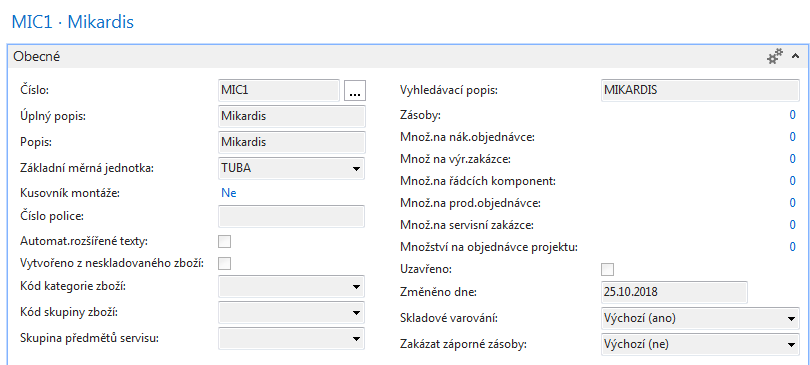 Nakupte s pomocí Deníku zboží (data zadáme do řádků deníku) 10 ks a 10 ks MIC s tím, že pro první řádek nastavíme (s pomocí ikony Řádky sledování zboží).   V níže zobrazených oknech jsou zobrazeny řádky deníku a přiřazené šarže a expirační doby. Původní nákupní cena pořízení v deníku bude 100 Kč. Níže jsou zobrazeny řádky deníku a přiřazení šarží a expirací před zaúčtováním deníku zboží.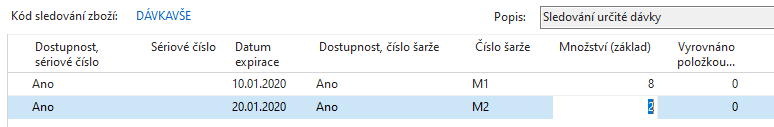 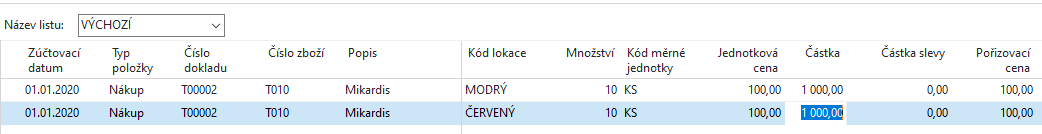 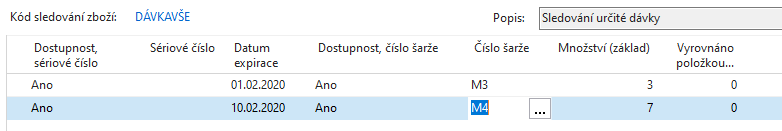  Výsledkem zaúčtování řádků deníku zboží budou tyto položky zboží. Z karty s pomocí Ctrl-F7.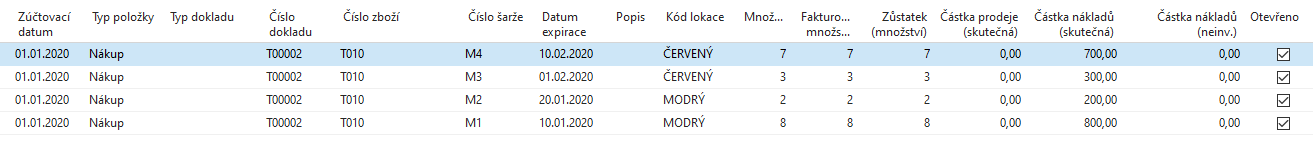 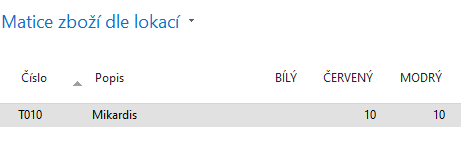 Provedeme transfer 9 ks z celkových 20 ks z lokace Modrý na lokaci Červený  Z Řádku použijte Řádky sledování zboží->Dodávka (pro dodávku) a vyberte zboží automaticky podle  doby expirace (s pomocí ikony Vybrat položky). Dostaneme podle expirací nejdříve z nejdřívější šarže.Objednávka transferu: 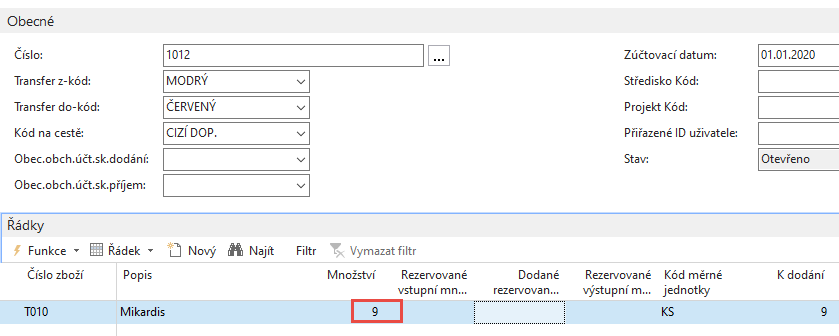 Přiřazení dle expiračních dob: 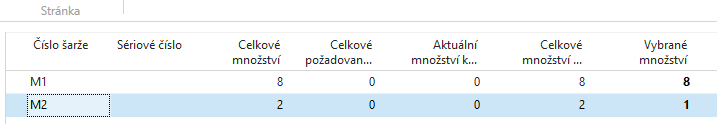 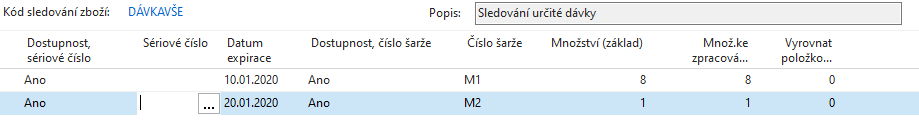 Zaúčtujte takto nastavenou Dodávku s pomocí F9. Položky zboží budou Dodávka pro jednu    šarži Modrý->Cizí doprava (8 ks) a obdobně pro jinou šarži (1 ks).   Obdobně provedete druhou polovinu transferu (Příjem) a následně Objednávku transferu zaúčtujte F9. Položky zboží jsou níže zobrazeny s pomocí Ctrl-F7.    Dalším krokem bude přiřazení vedlejšího nákladu za transfer (dopravu) 9 ks MIC (nikoli za  dodávku do jednotlivých lokací). Vytvoříte novou nákupní fakturu (ne objednávku). Uvádíme zde jenom nákupní řádek nákupní faktury.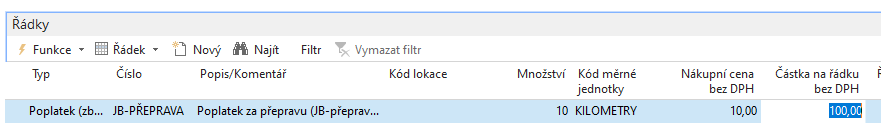 Přiřadíme náklad transferu MIC z lokace Modrý  na lokaci Červený s pomocí (Řádek->Přiřazení poplatku za zboží) ->Akce->Kopie řádků příjmu transferu ->vybereme transfer Mikardisu a potvrdíme OK. Na obrázku zobrazeném níže je zaškrtnutá již předběžně ikona Navrhnout přiřazení, která bude využitá až v následujícím kroku.     	  Dostaneme níže zobrazený řádek. Potvrdíme OK a nákupní fakturu zaúčtujeme.  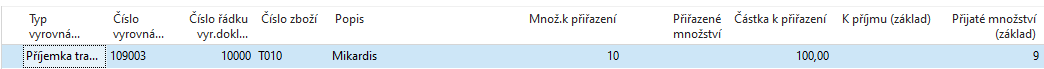 Položky zboží jsou zobrazené níže. S označené položky zboží zobrazíme dvě položky ocenění 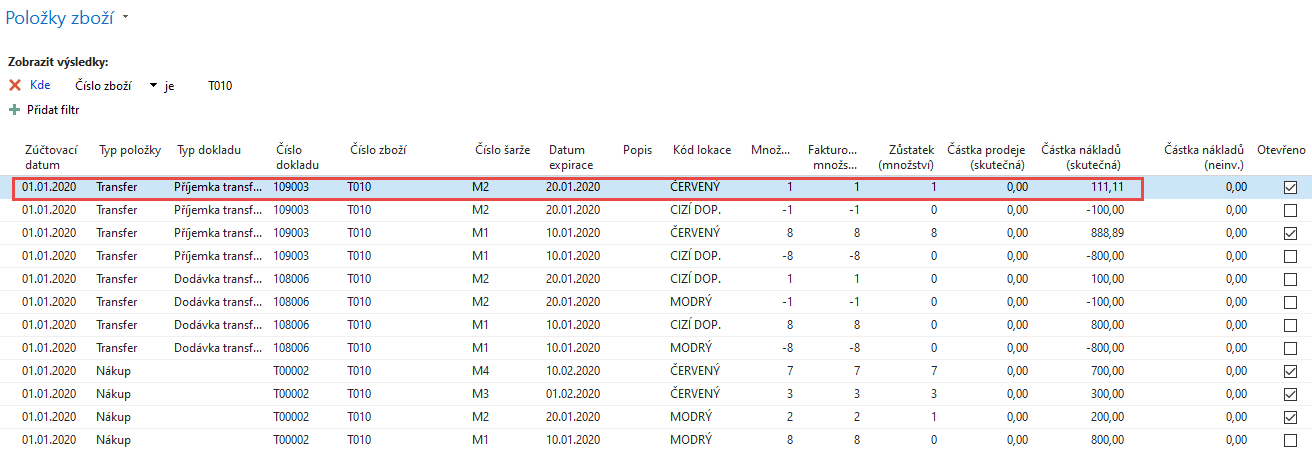 Položky ocenění z Červeně označené položky (první v pořadí). Náklad na první šarži (1 ks) je v podstatě náklad za Nákup, tedy 100 Kč. Náklad na dopravu byl 100 Kč. Transferovali jsme 9 ks (8+1). Takže 100/9=11,11. Celkem tedy 111,11=100+11,11. U druhé položky ocenění je to 888,88, cože je 8 * 111,11.   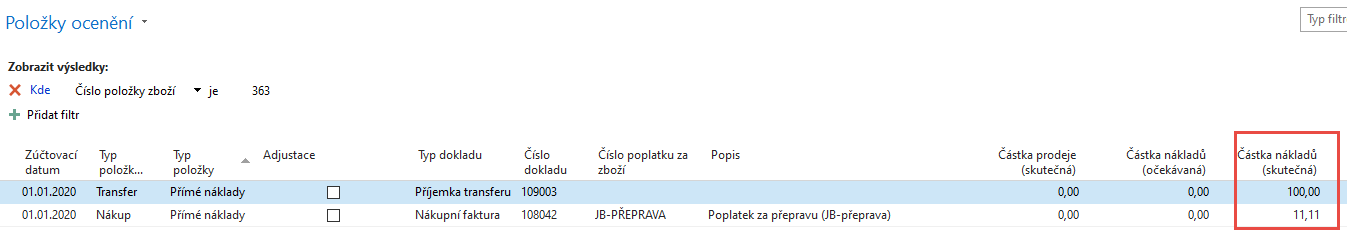 Položky ocenění z modře označené položky zboží (třetí v pořadí) 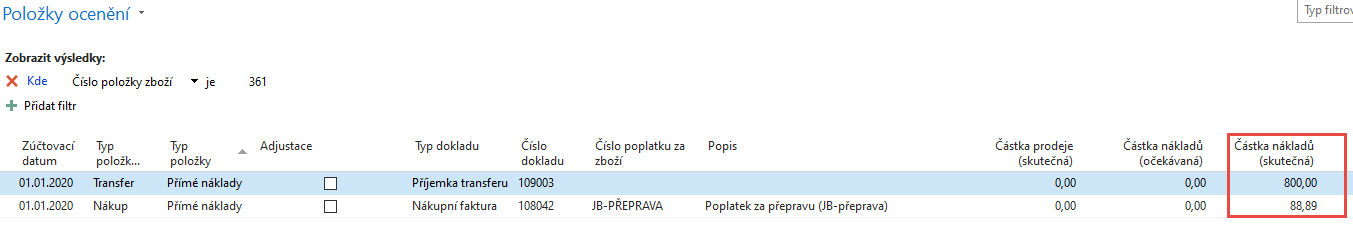 	Viz uložení MIC na jednotlivých lokacích po transferu Modrý->Červený 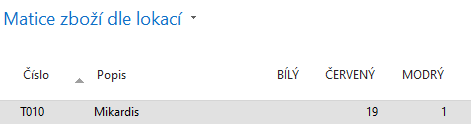 Z karty zboží, záložka Cena &Účtování dostaneme rozpad z pole Pořizovací cena   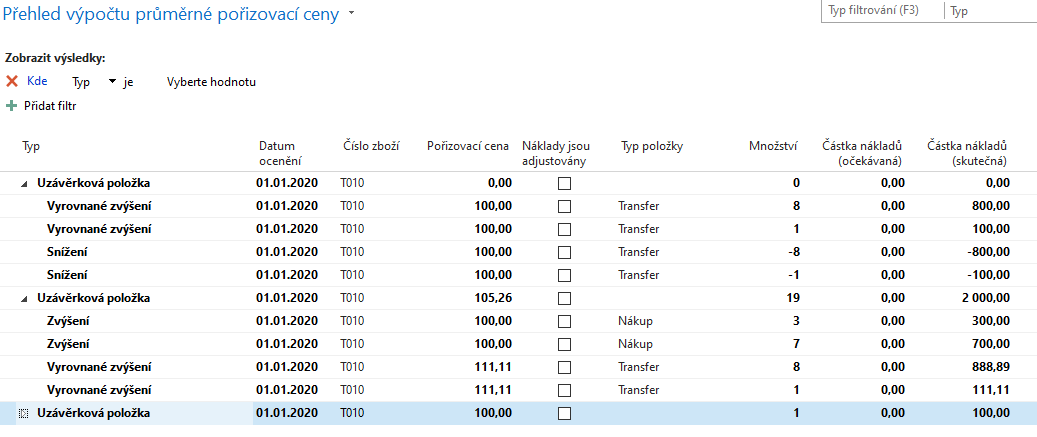 Na obou lokacích máme celkem 20 ks MIC, ale na Červené lokaci máme po transferu z Modré lokace celkem 19 ks a na Modré lokaci zůstal 1 ks za původní nákupní cenu 100 Kč. Náklad na 19 ks po transferu je 1900 (nákup) + 100 kč za transfer, tedy celkem 2000 Kč a náklad na jeden kus na lokaci Červené je tedy 2000/19=105,26. Po adjustaci nákladů pro zboží číslo T010 (Micardis) bude pořizovací cena za kus (2000+100)/20=105. Nyní si vytvoříme Prodejní fakturu a prodáme 12 ks z Červené lokace. Prodejní řádek bude vypadat takto: 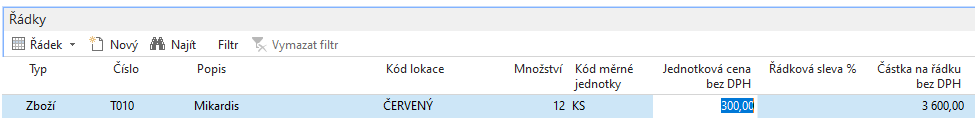   A po přiřazení šarží podle expirací s pomocí Řádků sledování zboží dostaneme: 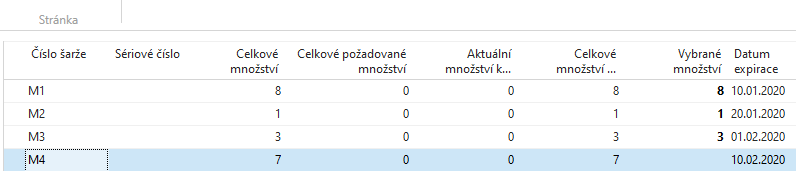 Po zaúčtování prodejní faktury budou položky zboží (po nastavení filtru pro Typ položky=Prodej) 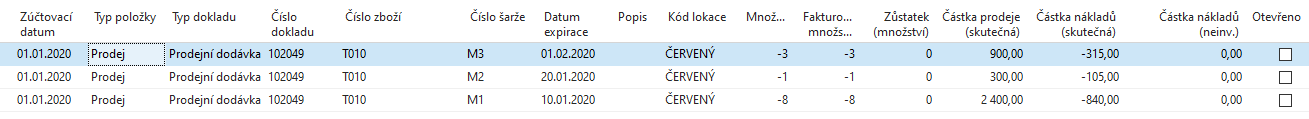 Po prodeji 12 ks se pořizovací cena za jeden kus T010(Mikardisu) změní a rozpad ceny bude po adjustaci -Finance->Zásoby->Úkoly->Ocenění->Adjustace nákladů-položky  Zboží (na skladu po prodej zůstane 20-12=8 ks). Na Modré lokaci zůstane 1ks a na Červené 7 ks. 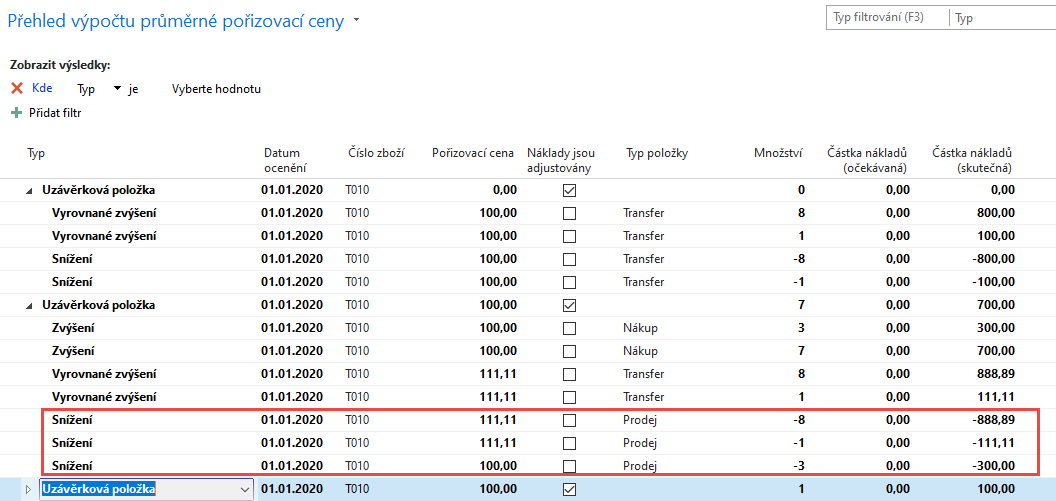 Cena pořízení bude opět 100 kč, protože se prodaly všechny položky z lokace Červená, které byly zatíženy nákladem na transfer, tedy 8 ks za 888,89, dále 1 ks za 111,11 a 3 ks, které nebyly transferem ovlivněny za 300 = 3 * 100.          Z těchto výpočtů vyplývá, že se mění ceny pořízení položek nejen díky vedlejším nákladům za transfery, ale i díky vyrovnávání položek jak při tomto transferu tak i následném prodeji, kde je toto vyrovnání řízeno podle daty expirace.  Pokud spustíme trasování zboží (Původ->Použití) pak dostaneme: 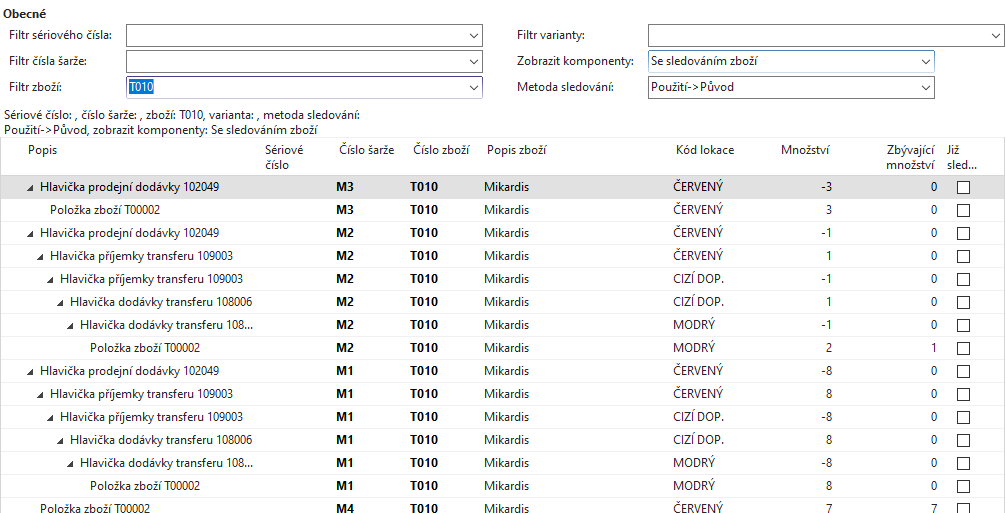 Řádek deníkuPočetŠaržeExpirační dobaLokace18M110.1.2020Modrý12M220.1.2020Modrý23M31.2.2020Červený27M410.2.2020Červený